Dane dotyczące Zamawiającego:FONTIA Sp. z o.o.ul. 1 Maja 1, 28-100 Busko-ZdrójRegon 292367398NIP 9591457812FORMULARZ OFERTOWYRealizacja dostawy ręczników kąpielowych, środków higienicznych, materiałów opatrunkowych i drobnych przyrządów pomiarowych dla pensjonariuszy DDOM w Busku - ZdrojuDane dotyczące Wykonawcy:I. OFEROWANA CENA Miejscowość, data ................................. ..............................................................                       Podpis (podpisy) osób uprawnionychdo reprezentowania Wykonawcy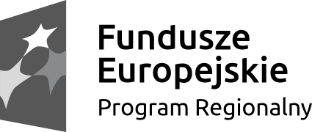 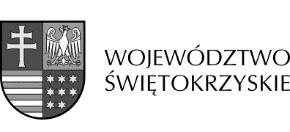 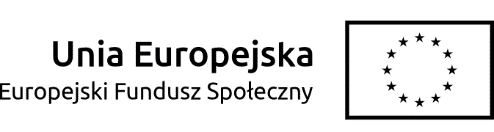 Nazwisko, Imięlub nazwa firmyAdresNr telefonuAdres e-mailWyszczególnione produktySkładana oferta (proszę zaznaczyć znakiem „X’) Cena netto:Cena brutto:120 sztuk ręczników kąpielowych – preferowane wymiary: 70 cm x 140 cm, gramatura 500 g 1700 szt. rękawiczek jednorazowych nitrylowych10 środków do dezynfekcji10 szt. opasek elastycznych /bandaży10 szt. opasek elastycznych uciskowych / bandaży uciskowych1000 szt. gaz niejałowych 5 x 5cm2 glukometry1000 szt. pasków do gleukometru2 ciśnieniomierze elektroniczne20 sztuk pojemników na mocz10 000 szt ręczników papierowych – preferowane H2 i H3100 litrów mydła w płynie8 sztuk pojemników na odpady medyczneRazem:…………….………… PLN(słownie: …………………………………………………………………………. PLN ………………groszy)…………….……… PLN(słownie: ………….……………………………….…………………………. PLN ………………groszy)